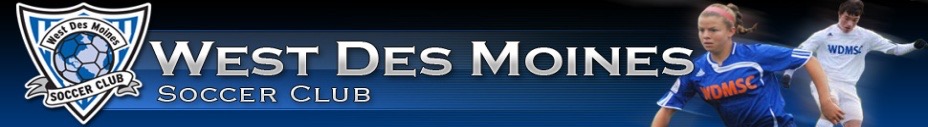 Meeting Minutes for the West Des Moines Soccer Club Board MeetingMarch 23rd, 2022Meeting held at Goldfinch Realty (1741 Grand Ave, WDM)Attendance: Kevin Johnston, Adam Schnieders, Janell Mikels, Seth Doup, Matt Homonoff, Jon Kennedy, Ross Moffat, Kayla Tiry-OrtizGuest(s):  TimMeeting start time:  6:37 PMApproval of February Minutes – Seth moves to approve; Matt 2nd. Approved.Old News: Hidden Valley 3v3 (Adam)Sporting approval Have right insurance approvalsMet with Central Iowa Co-Ed Soccer League (CIC)Sporting KC is interested in sponsoring the tournament as they sponsor a CIC event each yearProposed games/team breakdownsLikely needing about 6 fieldsAbout 500-550 participantsKayla:  Consideration as to transitioning between Demosphere and PlaymetricsMotion for WDMSC to enter its own contract with Playmetrics tied to WDMSC’s bank account (general fund) separate from Sporting and JUSC as opposed to singular account including the fees set for in the proposal of 2/22/22 by Playmetrics. Spring Clean Up (Adam)About 20 adults and 10 kidsPruned trees, cut back decorative grasses, hauled away, picked up trash, moved rocks back to rock beds, fixed the broken red gate, filled large pothole, reset light sensors, edging around concession stand, fixed some signage, cleaned soccer sculptures, cleaned soccer goals, removed the old bleaches, cleared old area that was brush, donated gravel and filled on road where low and muddy.Des Moines Home Services donated two loads of gravelPlayMetrics (Kevin)Summary of recent testimonial discussions with Playmetrics usersComparison of fee breakdownRecap of discussions with Sporting including Rich and ShedzyRecap of cyber protection via Playmetrics and how payment information is protectedMatt: What about CDL and scheduling?Kayla/Kevin: schedules can be imported into Playmetrics.New News:Sporting Program Report – Ross Update re current curriculum updatesDeveloped new curriculum for U4s, U5s, U6s, U7s, and U8s.Working on engaging parents, particularly for the discovery ageCan Play PartnershipThey have a need for shin guards; there is a bin at RecPlex where they can be donated.Can Play’s program only runs in the spring; they will permit us to advertise to their members for fall soccer.Kevin & Ross were able to meet with Rec Plex and a person from the City of WDM to address the ability for use of the turf via partnership opportunities.Very amenable for that to get some recreational as well as Sporting Rec Plex hours for indoor & outdoor.Adam: The FB ads appeared to be really beneficial; we should consider making a plan/strategy for marketing the new season registration to increase our capture of the potential. Ross: There was a spike of registrations in response to the FB ads (about 50 registrations)Kevin: The clarity and educational pieces for the academy track appear to have been beneficial as we have increased academy registrations and have had increased page views for those pages specifically on the new site.Recreational Update – KaylaCurrent registration is 749; some age groups are closed; still taking late registrations for age groups that have player space.96 academy9U-10U367 discovery4U – 8U286 RecreationalU9-U15Age groups are closed when the max roster numbers are full and no further teams can be added for the schedule.Still need a number of parent coaches.Seth: how much do we emphasize the need for volunteer coaches and at what stages of our impressions/interactions (e.g., at registration? In ads? In communications after registering?).Ross: a large part is hesitancy from parents regarding knowledge and time commitment; Ross works to ease this and explain it.Director of Recreation Report – MattField ReservationsPosted as of this afternoon for coaches; Kayla has been working through and approvingClarification that Academy cannot reserve Raccoon River practice fields, need to reserve at Hidden ValleyKevin is double checking to ensure ability to reserve at Director of Competitive Report - JanellTreasurer's Report – SethFinancial ReportKayla: Received a check from Arbiter as they double-pulled the retainer for refs.Kayla: Applied for grant from Dick’s Sporting Goods and received $1500Grant is in form of a DSG gift card that doesn’t expire until 2024Kayla: volunteer members applied through their employers and received donations to the club (Principal and Wells Fargo)Director of Properties Report – AdamGeneral UpdatesTim Report Update on field status, recent repairs, and upcoming paintingGrimesPlex UpdateHope donation is being finalized as there are financial aspects to finalize for the City.City engineers are evaluating the current plans13 down to 12 fields to accommodate additional parkingEaster Football RentalChampionship 77 (flag football)They want to have a tournament at Hidden Valley and charge for both fields and parking over Easter weekend. Question is whether it will damage the fields and can we accommodate in our scheduleGroup is generally in favor of this if the details can be worked outSecretary Report – JonathanBylaw RevisionsMatt:  Consider modifying the Competitive Director position to a role over academy.Janell: Context on role when she took over it, plus role within Sporting board; a person for communications would be beneficial for marketing and also membership engagement.Kevin: two issues we continue to discuss – marketing and fundraising; it makes sense to retain 7 members and shift one of the positions to marketing/communications.Matt: what happens when there is a concern/complaint as to Academy? Previously would have fallen under the umbrella of Competitive.Kevin/Janell:  Jamie (previously Amanda) is the director of Academy and would be the point of contact with direct reporting to the Board and KevinDirection is to switch the competitive role to marketing/communication. Consider revision to make clear that board members can be Sporting or West Des Moines Soccer parent.Matt: Consider revising “fundraising” to “sponsorship”President's Report – KevinSponsorships/Fundraising EffortsKevin is following up with Chic Fil-A on Mills Civic re the sponsorship that was in the works.Jon is going to contact University Ave (Chic Fil-A) re dine to donate and consider additional locations for dine-to-donateAdam: Billy’s insurance company is going to sponsorMatt: Made round of calls to fundraising groups to get information re potential groups that address non-profit.GoDaddy Website DomainKevin called the GoDaddy person directly. We were able to obtain the site via Kevin’s negotiations.Rec Plex – Rec AvailabilitySubmittalsAdjourn Meeting adjourned at 9:47 PM.